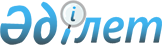 О признании утратившим силу постановление акимата от 08 сентября 2015 года № 185 "Об утверждении методики ежегодной оценки деятельности административных государственных служащих корпуса "Б" акимата Макатского района"Постановление акимата Макатского района Атырауской области от 6 января 2016 года № 2      В соответствии со статьей 21-1 Закон Республики Казахстан "О нормативных правовых актах" и статьей 37 Закона Республики Казахстан "О местном государственном управлении и самоуправлении в Республике Казахстан", акимат района ПОСТАНОВЛЯЕТ:

      1. Признать утратившим силу постановление акимата от 08 сентября 2015 года № 185 "Об утверждении методики ежегодной оценки деятельности административных государственных служащих корпуса "Б" акимата Макатского района (зарегистрированного в реестре государственной регистрации нормативных правовых актов № 3292, опубликованного в районной газете "Макат тынысы" № 38 от 24 сентября 2015 года).

      2. Контроль за исполнением данного постановления возложить на руководителя государственного учреждения "Аппарата акима Макатского района" Ж. Бухарбаева.

      3. Настоящее постановление вступает в силу со дня подписания и подлежит официальному опубликованию. 


					© 2012. РГП на ПХВ «Институт законодательства и правовой информации Республики Казахстан» Министерства юстиции Республики Казахстан
				
      Аким района

Б. Сарсенгалиев
